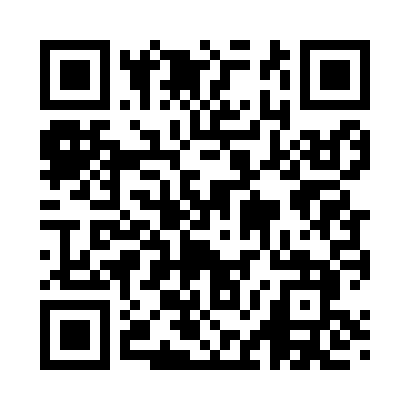 Prayer times for Prattham, New York, USAMon 1 Jul 2024 - Wed 31 Jul 2024High Latitude Method: Angle Based RulePrayer Calculation Method: Islamic Society of North AmericaAsar Calculation Method: ShafiPrayer times provided by https://www.salahtimes.comDateDayFajrSunriseDhuhrAsrMaghribIsha1Mon3:405:281:095:148:4910:372Tue3:405:291:095:148:4910:373Wed3:415:291:095:158:4910:364Thu3:425:301:095:158:4810:365Fri3:435:311:095:158:4810:356Sat3:445:311:105:158:4810:357Sun3:455:321:105:158:4710:348Mon3:465:331:105:158:4710:339Tue3:475:331:105:158:4710:3210Wed3:495:341:105:158:4610:3111Thu3:505:351:105:158:4510:3012Fri3:515:361:105:158:4510:2913Sat3:525:371:115:148:4410:2814Sun3:545:371:115:148:4410:2715Mon3:555:381:115:148:4310:2616Tue3:565:391:115:148:4210:2517Wed3:585:401:115:148:4110:2418Thu3:595:411:115:148:4110:2219Fri4:005:421:115:148:4010:2120Sat4:025:431:115:138:3910:2021Sun4:035:441:115:138:3810:1822Mon4:055:451:115:138:3710:1723Tue4:065:461:115:138:3610:1624Wed4:085:471:115:128:3510:1425Thu4:095:481:115:128:3410:1326Fri4:115:491:115:128:3310:1127Sat4:125:501:115:118:3210:1028Sun4:145:511:115:118:3110:0829Mon4:155:521:115:118:3010:0630Tue4:175:531:115:108:2910:0531Wed4:185:541:115:108:2810:03